KLASA: 003-06/18-01/01UR.BROJ: 2112-24-18-02-20Delnice, 07.06. 2018.                                                                                                 Članovima Školskog odborasvima -         Pozivate se na 27. sjednicu Školskog odbora             (UTORAK) 12. 6. 2018. godine s početkom u 7.30 sati.                 Dnevni red:1. Usvajanje zapisnika sa 26. sjednice Školskog odbora održane 05. 06. 2018.2. Prijedlog Izmjena Statuta Srednje škole Delnice temeljem rješenja Prosvjetne inspekcije (KLASA: UP/I-600-04/18-03/00084, URBROJ: 533-07-18-0003 od 24. travnja 2018.g.)Predsjednica Školskog odbora:Koraljka Renier Valinčić, prof.Srednja škola Delnice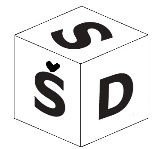 Tel:  051/812-203Lujzinska cesta 42Fax: 051/812-20351300 Delniceured@ss-delnice.skole.hr